Letter of Recommendation for Medical School From a DoctorFrom, Forrest RayAp. 3 Integer Rd.Corona New Mexico 08219 (404) 960-380723-11-2011To,Kyla Olsen679 Sodales Av.Tamuning PA 10855Subject: (	)Dear Kyla Olsen,I am glad to formally present my request for a personal/professional recommendation letter for me to support my enrolment into AIIMS as a surgery residency. I also intend to join other medical colleges that I have saved as options, which I have attached with the mail along with the admission forms.I have attached my academic documents and achievements with this mail. I have briefed about my previous achievements and a small description of my background. I have also described my extracurricular activities and my involvements in social work. Whatever certificates I have received during the courses I have done are also duly attached.AIIMS will be allowing the recommendation letter submission up to 26th May 2019. Please contact me if you need more clarification about me. Your recommendation will surely add value to my achievements and support my eligibility for the entrance to the course.I highly appreciate your generosity and kindness.Your Sincerely, (Your Signature) Forrest Ray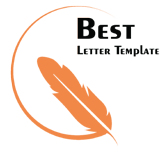 Your Designation